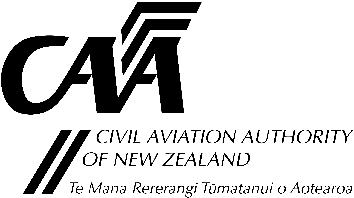 Application for Amendment of an Adventure Aviation Operator Certificate Under Civil Aviation Rules, Part 115	1. Organisation Details2. Details for Invoice3. What are you changing?4. Exposition5. Details of Change6. Senior Persons7. Aircraft to be Changed8. Contractors9. Declaration by Chief Executive10. Applicant’s Checklist – please take the time to check and complete this sectionApplication requirements and instructions for completing the formThe CAA Standard Rate hourly charge applies. Follow the link for information on fees and charges. NOTE: If an organisation is being invoiced, you MUST obtain the details AND signature of the person authorising the payment in Section 2.Please ensure all documents are enclosed. No application will be processed until all required documentation and applicable fees are received.The application must include the amended exposition as required by rule 115.79.Current certificate holders seeking to implement a system for safety management must submit a completed Application for Approval of SMS Implementation Plan form 24100-01 with an SMS implementation plan. Further notes and instructions are included in the grey margins of the different sections.Use additional sheets such as those included at the end of the form to provide further details and explanations that do not fit in the original sections of the form.Submit the completed application and supporting documentation to either: Email: certification@caa.govt.nz Post:  Certification Unit, Civil Aviation Authority, PO Box 3555, Wellington 6140CAA Participant Number (if known)CAA Participant Number (if known)CAA Participant Number (if known)Companies Office No.Companies Office No.Legal Name of Organisation Legal Name of Organisation Legal Name of Organisation Trading name (if any)Trading name (if any)Trading name (if any)Only fill this part of the section if changes are being made.Only fill this part of the section if changes are being made.Only fill this part of the section if changes are being made.Only fill this part of the section if changes are being made.Only fill this part of the section if changes are being made.Only fill this part of the section if changes are being made.Only fill this part of the section if changes are being made.Only fill this part of the section if changes are being made.Address for ServiceThe Civil Aviation Act, s8, requires applicants to provide an address for service in New Zealand (i.e. a physical address, not a P.O. Box) and to promptly notify the Director of any changes.Address for ServiceThe Civil Aviation Act, s8, requires applicants to provide an address for service in New Zealand (i.e. a physical address, not a P.O. Box) and to promptly notify the Director of any changes.Address for ServiceThe Civil Aviation Act, s8, requires applicants to provide an address for service in New Zealand (i.e. a physical address, not a P.O. Box) and to promptly notify the Director of any changes.Address for ServiceThe Civil Aviation Act, s8, requires applicants to provide an address for service in New Zealand (i.e. a physical address, not a P.O. Box) and to promptly notify the Director of any changes.Postal Address (if different from Address for Service)Postal Address (if different from Address for Service)Postal Address (if different from Address for Service)Postal Address (if different from Address for Service)Post CodePost CodePost CodeTelTelTelFaxFaxFaxEmailEmailEmailYour reference – or – Your reference – or – Details of the person who may be contacted for further informationDetails of the person who may be contacted for further informationDetails of the person who may be contacted for further informationDetails of the person who may be contacted for further informationDetails of the person who may be contacted for further informationDetails of the person who may be contacted for further informationDetails of the person who may be contacted for further informationDetails of the person who may be contacted for further informationNamePositionPositionTelMobileMobileFaxEmailEmailPlease provide the name of the organisation or applicant and address for the invoice to be sent. If an organisation is being invoiced, you MUST obtain the details AND signature of the person authorising payment.Please provide the name of the organisation or applicant and address for the invoice to be sent. If an organisation is being invoiced, you MUST obtain the details AND signature of the person authorising payment.Please provide the name of the organisation or applicant and address for the invoice to be sent. If an organisation is being invoiced, you MUST obtain the details AND signature of the person authorising payment.Please provide the name of the organisation or applicant and address for the invoice to be sent. If an organisation is being invoiced, you MUST obtain the details AND signature of the person authorising payment.Please provide the name of the organisation or applicant and address for the invoice to be sent. If an organisation is being invoiced, you MUST obtain the details AND signature of the person authorising payment.The invoice is to be sent to: Applicant  Organisation Organisation OrganisationApplicant or Organisation Name:CAA Participant No:CAA Participant No:Name of the person authorising payment: (If applicant, N/A)Purchase Order No: (If applicable)Purchase Order No: (If applicable)Title/Position within the company: Email:Phone:Phone:Postal Address:(For the invoice to be sent to individual or organisation)Postal Address:(For the invoice to be sent to individual or organisation)Postal Address:(For the invoice to be sent to individual or organisation)Postal Address:(For the invoice to be sent to individual or organisation)Postal Address:(For the invoice to be sent to individual or organisation)Signature:(Of the applicant or person within the organisation authorising payment)Indicate the change you are proposing in your organisation. More than one box may be ticked.Complete the relevant sections of the form as indicated at far right.Sections 1, 2, 3, 4, 9 and 10 are required for all applications.The line  numbers align with the section numbers on the Operations Specifications1 & 2LocationsComplete section 5Indicate the change you are proposing in your organisation. More than one box may be ticked.Complete the relevant sections of the form as indicated at far right.Sections 1, 2, 3, 4, 9 and 10 are required for all applications.The line  numbers align with the section numbers on the Operations Specifications3Address for ServiceIndicate the change you are proposing in your organisation. More than one box may be ticked.Complete the relevant sections of the form as indicated at far right.Sections 1, 2, 3, 4, 9 and 10 are required for all applications.The line  numbers align with the section numbers on the Operations Specifications4Trading nameIndicate the change you are proposing in your organisation. More than one box may be ticked.Complete the relevant sections of the form as indicated at far right.Sections 1, 2, 3, 4, 9 and 10 are required for all applications.The line  numbers align with the section numbers on the Operations Specifications5Type of operationsComplete section 5Indicate the change you are proposing in your organisation. More than one box may be ticked.Complete the relevant sections of the form as indicated at far right.Sections 1, 2, 3, 4, 9 and 10 are required for all applications.The line  numbers align with the section numbers on the Operations Specifications6Senior personsComplete section 6Indicate the change you are proposing in your organisation. More than one box may be ticked.Complete the relevant sections of the form as indicated at far right.Sections 1, 2, 3, 4, 9 and 10 are required for all applications.The line  numbers align with the section numbers on the Operations Specifications7 & 8AircraftComplete section 7Indicate the change you are proposing in your organisation. More than one box may be ticked.Complete the relevant sections of the form as indicated at far right.Sections 1, 2, 3, 4, 9 and 10 are required for all applications.The line  numbers align with the section numbers on the Operations Specifications9Service providers (contractors)Complete section 8Indicate the change you are proposing in your organisation. More than one box may be ticked.Complete the relevant sections of the form as indicated at far right.Sections 1, 2, 3, 4, 9 and 10 are required for all applications.The line  numbers align with the section numbers on the Operations Specifications10Training programmeComplete section 5Indicate the change you are proposing in your organisation. More than one box may be ticked.Complete the relevant sections of the form as indicated at far right.Sections 1, 2, 3, 4, 9 and 10 are required for all applications.The line  numbers align with the section numbers on the Operations Specifications11Competency assessmentsComplete section 5Indicate the change you are proposing in your organisation. More than one box may be ticked.Complete the relevant sections of the form as indicated at far right.Sections 1, 2, 3, 4, 9 and 10 are required for all applications.The line  numbers align with the section numbers on the Operations Specifications12System for safety managementComplete section 5Indicate the change you are proposing in your organisation. More than one box may be ticked.Complete the relevant sections of the form as indicated at far right.Sections 1, 2, 3, 4, 9 and 10 are required for all applications.The line  numbers align with the section numbers on the Operations Specifications13Organisational management systemComplete section 5Indicate the change you are proposing in your organisation. More than one box may be ticked.Complete the relevant sections of the form as indicated at far right.Sections 1, 2, 3, 4, 9 and 10 are required for all applications.The line  numbers align with the section numbers on the Operations Specifications14Maintenance programme Complete section 5List the exposition manual(s) required by CAR 115.79 that are being amended for this proposed changeManual TitlesAmendment No. and dateList the exposition manual(s) required by CAR 115.79 that are being amended for this proposed changeList the exposition manual(s) required by CAR 115.79 that are being amended for this proposed changeList the exposition manual(s) required by CAR 115.79 that are being amended for this proposed changeList the exposition manual(s) required by CAR 115.79 that are being amended for this proposed changeProvide details of the changes you are proposing to make to your organisationSeparate forms must accompany this application for each of the nominated senior persons as shown below.Form CAA 24FPP or 24FPPDEC, and CVNominated personsNominated personsNominated personsNominated personsNominated personsNominated personsName &
company titleName &
company titleName &
company titleName &
company titleName &
company titleParticipant No.
(if known)Participant No.
(if known)Separate forms must accompany this application for each of the nominated senior persons as shown below.Form CAA 24FPP or 24FPPDEC, and CVChief ExecutiveChief ExecutiveChief ExecutiveChief ExecutiveNameNameSeparate forms must accompany this application for each of the nominated senior persons as shown below.Form CAA 24FPP or 24FPPDEC, and CVTitleTitleSeparate forms must accompany this application for each of the nominated senior persons as shown below.Form CAA 24FPP or 24FPPDEC, and CV*Adventure aviation operations,*Adventure aviation operations,*Adventure aviation operations,*Adventure aviation operations,NameNameSeparate forms must accompany this application for each of the nominated senior persons as shown below.Form CAA 24FPP or 24FPPDEC, and CVincluding flight operations and
supporting ground operationsincluding flight operations and
supporting ground operationsincluding flight operations and
supporting ground operationsincluding flight operations and
supporting ground operationsTitleTitleSeparate forms must accompany this application for each of the nominated senior persons as shown below.Form CAA 24FPP or 24FPPDEC, and CV*Crew training*Crew training*Crew training*Crew trainingNameNameSeparate forms must accompany this application for each of the nominated senior persons as shown below.Form CAA 24FPP or 24FPPDEC, and CVTitleTitleSeparate forms must accompany this application for each of the nominated senior persons as shown below.Form CAA 24FPP or 24FPPDEC, and CV*Crew assessment*Crew assessment*Crew assessment*Crew assessmentNameNameSeparate forms must accompany this application for each of the nominated senior persons as shown below.Form CAA 24FPP or 24FPPDEC, and CVIf different from trainingIf different from trainingIf different from trainingIf different from trainingTitleTitleSeparate forms must accompany this application for each of the nominated senior persons as shown below.Form CAA 24FPP or 24FPPDEC, and CVControl and scheduling of Control and scheduling of Control and scheduling of Control and scheduling of NameNameSeparate forms must accompany this application for each of the nominated senior persons as shown below.Form CAA 24FPP or 24FPPDEC, and CVMaintenanceMaintenanceMaintenanceMaintenanceTitleTitleSeparate forms must accompany this application for each of the nominated senior persons as shown below.Form CAA 24FPP or 24FPPDEC, and CVOrganisational management Organisational management Organisational management Organisational management NameNameSeparate forms must accompany this application for each of the nominated senior persons as shown below.Form CAA 24FPP or 24FPPDEC, and CVSystemSystemSystemSystemTitleTitleSeparate forms must accompany this application for each of the nominated senior persons as shown below.Form CAA 24FPP or 24FPPDEC, and CVSystem for safety management System for safety management System for safety management System for safety management NameNameSeparate forms must accompany this application for each of the nominated senior persons as shown below.Form CAA 24FPP or 24FPPDEC, and CVTitleTitleSeparate forms must accompany this application for each of the nominated senior persons as shown below.Form CAA 24FPP or 24FPPDEC, and CVConducting occurrence Conducting occurrence Conducting occurrence Conducting occurrence NameNameSeparate forms must accompany this application for each of the nominated senior persons as shown below.Form CAA 24FPP or 24FPPDEC, and CVInvestigationsInvestigationsInvestigationsInvestigationsTitleTitleSeparate forms must accompany this application for each of the nominated senior persons as shown below.Form CAA 24FPP or 24FPPDEC, and CV* Provide the following information for the three marked positions:* Provide the following information for the three marked positions:* Provide the following information for the three marked positions:* Provide the following information for the three marked positions:* Provide the following information for the three marked positions:* Provide the following information for the three marked positions:* Provide the following information for the three marked positions:* Provide the following information for the three marked positions:* Provide the following information for the three marked positions:* Provide the following information for the three marked positions:* Provide the following information for the three marked positions:* Provide the following information for the three marked positions:* Provide the following information for the three marked positions:Separate forms must accompany this application for each of the nominated senior persons as shown below.Form CAA 24FPP or 24FPPDEC, and CVLicence / Certificate No.Licence / Certificate No.Licence / Certificate No.Certificate TypeCertificate TypeCertificate TypeCertificate TypeSeparate forms must accompany this application for each of the nominated senior persons as shown below.Form CAA 24FPP or 24FPPDEC, and CVRatingsRatingsAeroplanesCommercial Tandem Master	Commercial Tandem Master	Commercial Tandem Master	Commercial Tandem Master	Separate forms must accompany this application for each of the nominated senior persons as shown below.Form CAA 24FPP or 24FPPDEC, and CVHelicoptersNZHGPA Certificate		NZHGPA Certificate		NZHGPA Certificate		NZHGPA Certificate		Separate forms must accompany this application for each of the nominated senior persons as shown below.Form CAA 24FPP or 24FPPDEC, and CVHoursP-in-C single engineP-in-C single engineP-in-C single engineP-in-C single engineP-in-C gliderP-in-C gliderP-in-C gliderP-in-C gliderSeparate forms must accompany this application for each of the nominated senior persons as shown below.Form CAA 24FPP or 24FPPDEC, and CVP-in-C multi engineP-in-C multi engineP-in-C multi engineP-in-C multi engineP-in-C microlightP-in-C microlightP-in-C microlightP-in-C microlightSeparate forms must accompany this application for each of the nominated senior persons as shown below.Form CAA 24FPP or 24FPPDEC, and CVP-in-C helicoptersP-in-C helicoptersP-in-C helicoptersP-in-C helicoptersP-in-C float planeP-in-C float planeP-in-C float planeP-in-C float planeSeparate forms must accompany this application for each of the nominated senior persons as shown below.Form CAA 24FPP or 24FPPDEC, and CVTandem master descentsTandem master descentsTandem master descentsTandem master descentsP-in-C hang glider/paragliderP-in-C hang glider/paragliderP-in-C hang glider/paragliderP-in-C hang glider/paragliderSeparate forms must accompany this application for each of the nominated senior persons as shown below.Form CAA 24FPP or 24FPPDEC, and CVP-in-C hot air balloonP-in-C hot air balloonP-in-C hot air balloonP-in-C hot air balloonTotal flying timeTotal flying timeTotal flying timeTotal flying timeI hereby nominate the above person(s) for the responsibilities indicated.I hereby nominate the above person(s) for the responsibilities indicated.I hereby nominate the above person(s) for the responsibilities indicated.I hereby nominate the above person(s) for the responsibilities indicated.I hereby nominate the above person(s) for the responsibilities indicated.I hereby nominate the above person(s) for the responsibilities indicated.I hereby nominate the above person(s) for the responsibilities indicated.I hereby nominate the above person(s) for the responsibilities indicated.I hereby nominate the above person(s) for the responsibilities indicated.I hereby nominate the above person(s) for the responsibilities indicated.I hereby nominate the above person(s) for the responsibilities indicated.I hereby nominate the above person(s) for the responsibilities indicated.I hereby nominate the above person(s) for the responsibilities indicated.Signature of
Chief Executive or Board ChairpersonDateDateDateIndicate any senior persons that are being removed from the organisation’s certificate.Removed personsRemoved personsRemoved personsRemoved personsRemoved personsRemoved personsRemoved personsRemoved personsRemoved personsRemoved personsRemoved personsRemoved personsRemoved personsIndicate any senior persons that are being removed from the organisation’s certificate.Indicate any senior persons that are being removed from the organisation’s certificate.List the aircraft you wish to add to or remove from the organisation’s operations specifications.Enclose the relevant associated exposition amendments (e.g. operations, maintenance manuals) with your application.List the aircraft you wish to add to or remove from the organisation’s operations specifications.Enclose the relevant associated exposition amendments (e.g. operations, maintenance manuals) with your application.List the aircraft you wish to add to or remove from the organisation’s operations specifications.Enclose the relevant associated exposition amendments (e.g. operations, maintenance manuals) with your application.List the aircraft you wish to add to or remove from the organisation’s operations specifications.Enclose the relevant associated exposition amendments (e.g. operations, maintenance manuals) with your application.List the aircraft you wish to add to or remove from the organisation’s operations specifications.Enclose the relevant associated exposition amendments (e.g. operations, maintenance manuals) with your application.List the aircraft you wish to add to or remove from the organisation’s operations specifications.Enclose the relevant associated exposition amendments (e.g. operations, maintenance manuals) with your application.Add or RemoveAdd or RemoveRegistration
or ID markManufacturerModelAre you the
registered operator?Notes: If the unique ID (identification) mark is unknown use supplemental form 24115-01A to request an identification mark.If you are disposing of a parachute, hang glider or paraglider (rendering it unairworthy), you must inform the CAA Aircraft Registrar in writing (letter or email), indicating the serial number and ID mark.If you are selling or handing over possession of a parachute, hang glider or paraglider to another person, you must notify the change of possession by submitting form 24115-01B.If the unique ID (identification) mark is unknown use supplemental form 24115-01A to request an identification mark.If you are disposing of a parachute, hang glider or paraglider (rendering it unairworthy), you must inform the CAA Aircraft Registrar in writing (letter or email), indicating the serial number and ID mark.If you are selling or handing over possession of a parachute, hang glider or paraglider to another person, you must notify the change of possession by submitting form 24115-01B.If the unique ID (identification) mark is unknown use supplemental form 24115-01A to request an identification mark.If you are disposing of a parachute, hang glider or paraglider (rendering it unairworthy), you must inform the CAA Aircraft Registrar in writing (letter or email), indicating the serial number and ID mark.If you are selling or handing over possession of a parachute, hang glider or paraglider to another person, you must notify the change of possession by submitting form 24115-01B.If the unique ID (identification) mark is unknown use supplemental form 24115-01A to request an identification mark.If you are disposing of a parachute, hang glider or paraglider (rendering it unairworthy), you must inform the CAA Aircraft Registrar in writing (letter or email), indicating the serial number and ID mark.If you are selling or handing over possession of a parachute, hang glider or paraglider to another person, you must notify the change of possession by submitting form 24115-01B.If the unique ID (identification) mark is unknown use supplemental form 24115-01A to request an identification mark.If you are disposing of a parachute, hang glider or paraglider (rendering it unairworthy), you must inform the CAA Aircraft Registrar in writing (letter or email), indicating the serial number and ID mark.If you are selling or handing over possession of a parachute, hang glider or paraglider to another person, you must notify the change of possession by submitting form 24115-01B.Crew training and competency assessmentList any changes to the organisations you intend to contract training to.Confirm with the contractor that their CAR Part 141 certificate authorises them to conduct the courses or assessments.Crew training and competency assessmentList any changes to the organisations you intend to contract training to.Confirm with the contractor that their CAR Part 141 certificate authorises them to conduct the courses or assessments.Crew training and competency assessmentList any changes to the organisations you intend to contract training to.Confirm with the contractor that their CAR Part 141 certificate authorises them to conduct the courses or assessments.Add or RemoveName and addressParticipant No.
(if known)MaintenanceList any changes to maintenance organisations or persons (LAME, licensed engineer) you intend to contract the maintenance of your aircraft toMaintenanceList any changes to maintenance organisations or persons (LAME, licensed engineer) you intend to contract the maintenance of your aircraft toMaintenanceList any changes to maintenance organisations or persons (LAME, licensed engineer) you intend to contract the maintenance of your aircraft toAdd or RemoveName and addressParticipant No.
(if known)The provision of false information or failure to disclose information relevant to the grant or holding of an aviation document constitutes an offence under Section 49 of the Civil Aviation Act 1990 and is subject, in the case of a body corporate, to a maximum fine of $50,000.I have obtained a current copy of NZCAR Part 115 and the appropriate advisory circulars, and have read and understood the contents as they apply to this application. I also have a current copy of CAR Parts 1 and 12 as applicable.This application is made for and on behalf of the organisation identified above. I certify that I am empowered by the organisation to ensure that all activities undertaken by the organisation can be financed and carried out in accordance with the requirements of the Civil Aviation Act 1990, Section 12.I have obtained a current copy of NZCAR Part 115 and the appropriate advisory circulars, and have read and understood the contents as they apply to this application. I also have a current copy of CAR Parts 1 and 12 as applicable.This application is made for and on behalf of the organisation identified above. I certify that I am empowered by the organisation to ensure that all activities undertaken by the organisation can be financed and carried out in accordance with the requirements of the Civil Aviation Act 1990, Section 12.I have obtained a current copy of NZCAR Part 115 and the appropriate advisory circulars, and have read and understood the contents as they apply to this application. I also have a current copy of CAR Parts 1 and 12 as applicable.This application is made for and on behalf of the organisation identified above. I certify that I am empowered by the organisation to ensure that all activities undertaken by the organisation can be financed and carried out in accordance with the requirements of the Civil Aviation Act 1990, Section 12.The provision of false information or failure to disclose information relevant to the grant or holding of an aviation document constitutes an offence under Section 49 of the Civil Aviation Act 1990 and is subject, in the case of a body corporate, to a maximum fine of $50,000.I declare that to the best of my knowledge and belief the statements made and the information supplied in this application and the attachments are complete and correct.I declare that to the best of my knowledge and belief the statements made and the information supplied in this application and the attachments are complete and correct.I declare that to the best of my knowledge and belief the statements made and the information supplied in this application and the attachments are complete and correct.Full Name of
Chief ExecutiveParticipant Number
(if known)SignatureDate of applicationPlease ensure all documents are enclosed. Applications which are incomplete or lacking any required documents will not be processed.*Applicants seeking to implement a system for safety management must include a form CAA 24001/01 with an implementation plan for SMS.  All necessary sections completedPlease ensure all documents are enclosed. Applications which are incomplete or lacking any required documents will not be processed.*Applicants seeking to implement a system for safety management must include a form CAA 24001/01 with an implementation plan for SMS.  Amended company exposition enclosedPlease ensure all documents are enclosed. Applications which are incomplete or lacking any required documents will not be processed.*Applicants seeking to implement a system for safety management must include a form CAA 24001/01 with an implementation plan for SMS.  Maintenance programmes that require approval enclosedPlease ensure all documents are enclosed. Applications which are incomplete or lacking any required documents will not be processed.*Applicants seeking to implement a system for safety management must include a form CAA 24001/01 with an implementation plan for SMS.  CAA 24FPP/24FPPDEC and CV for the nominated senior persons enclosedPlease ensure all documents are enclosed. Applications which are incomplete or lacking any required documents will not be processed.*Applicants seeking to implement a system for safety management must include a form CAA 24001/01 with an implementation plan for SMS.  *Form CAA 24100/01 enclosed (as applicable)Please ensure all documents are enclosed. Applications which are incomplete or lacking any required documents will not be processed.*Applicants seeking to implement a system for safety management must include a form CAA 24001/01 with an implementation plan for SMS.  Operator statement as per CAR 47.55(d) is amended to reflect details in this applicationPlease ensure all documents are enclosed. Applications which are incomplete or lacking any required documents will not be processed.*Applicants seeking to implement a system for safety management must include a form CAA 24001/01 with an implementation plan for SMS.  Additional attachments enclosed as per this list:Please ensure all documents are enclosed. Applications which are incomplete or lacking any required documents will not be processed.*Applicants seeking to implement a system for safety management must include a form CAA 24001/01 with an implementation plan for SMS.  Use this sheet if you need to provide further information or explanations that do not fit in the original sections of the form.Use this sheet if you need to provide further information or explanations that do not fit in the original sections of the form.SectionAdditional details or explanations